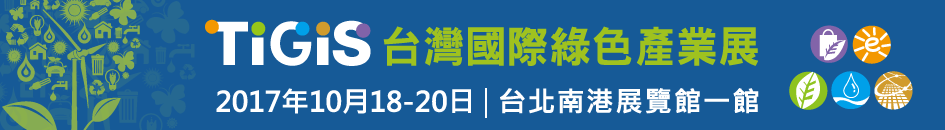 2017年台湾国际绿色产业展           ---能源、环保、水科技、绿色都市、绿色消费主办单位：台湾贸易中心展盟展览有限公司展出日期及时间：2017年10月18日至19日 上午10时至下午6时10月20日　　 　 上午10时至下午5时展览地点：台北南港展览馆1馆1楼 (台北市南港区经贸二路1号)展览网址：http://www.greentaiwan.tw/zh_TW/index.html展出内容：台湾国际绿色能源展• 替代/再生能源: 风力发电、风力零组件及控制系统、太阳能、生质能源、地热能、智慧电网、电力能源设备和基础设施、信息科技/通讯设备、水力发电、潮汐发电• 储能系统: 电池、燃料电池、锂电池、动力电池、智能储能系统• 油电混合车、电动汽车/机车: 节能车\机车、电动车/机车、引擎及马达混合动力汽车及配件• 节能产品: LED照明及应用产品、行动电源/充电器及相关配件、热泵系统、厨房卫浴、节能技术和产品、节能标章产品台湾国际低碳环保展• 水及废水处理与回收设备: 用水处理、化学处理、生物处理、泵浦设备、曝气设备• 污泥处理及资源化设备: 带滤式及压滤式脱水机、污泥干燥设备及资源化设备• 空气污染防治与噪音防制设备: 粒状污染物处理、有害气体处理设备、复合式废弃处理系统、工业清扫集尘、环境空气净化设备、送排风机、滤气处理附属设备、噪音防制设备• 废弃物处理及回收设备: 资源回收设备、耐火材料、有机废弃物资源化设备• 环保仪控关联设备台湾水科技展• 水资源: 公共及生活自来水、工业用水、农业用水• 再生水: 排水与污水处理、工业废水处理、废水、污水回收再利用设备、设施及工程• 水器材及仪器• 水利工程、服务: 标准认证检测服务、水环境污染防治服务、饮用水设备工程、废水/污水/下水道设施及工程• 水商品台湾国际绿色都市展• 绿建筑技术及整体性解决方案: 整体性解决方案、技术工法、屋顶绿化及绿化墙、绿色工厂标章• 物联网及智能资通讯系统: 物联网相关产品、云端科技、智能建筑、智慧电表、监控设备、无线感测、无障碍空间规划、智慧健康照护• 绿色运输: 大众交通系统、交通管理• 绿色都市: 都市规划、都市更新、生态小区、生态绿化、永续工程台湾绿色消费展• MIT微笑标章、环保标章、有机产品、植物工厂及相关产品、节能标章、省水标章、正字标记、智能建筑标章、碳足迹标签、绿色工厂标章、绿建筑标章、绿建材标章展览配合活动：• 开幕典礼• 能源、环保、水科技相关论坛/研讨会• 商机洽谈会、1对1贸易洽谈会• 参展厂商新产品发表会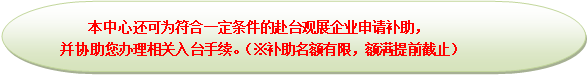 补助条件：如有意愿观展的业者，请联系。联系人：申小姐 028-85505909 -8004，615905955@qq.com观展       供应器、产业制程回执表组团前往：各企业近3年内任1年之营业额达10万美元以上。(五个观展单位即可组团, 营业项目必须与本展相关)提供每家企业上限为新台币1.5万元(含税)之补助，全团补助上限为新台币24万元。以上补助经费限用于往返台北机票或最多4个晚上之在台住宿(含机场接送)；来台期间需至少2天在展期内(2017年10月18日至10月20日)住宿日期须在2017年10月17日至10月20日。请于申请时备注欲使用于住宿或机票补助住宿补助：近3年内任1年之营业额达30万美元以上提供最多4个晚上、上限新台币1.5万元(含税)之住宿补助(含机场接送)；住宿日期须在2017年10月17至10月20日。公司名称网 址联系人职 务手 机 电 话邮 箱传 真地 址年营业额拟采购项目营业项目